GGuidanceFurther information and guidance about the Energy Storage Feasibility Study Competition can be found in the Competition Guidance Notes (available at www.gov.uk/guidance/energy-innovation or by emailing smart.innovation@beis.gov.uk ). Information is provided below on the application process for the Competition.Overview: The Competition funding is offered in a single tranche of grant funding for feasibility studies.
Registration Email: Applicants must submit a registration email to smart.innovation@beis.gov.uk using the title ‘Energy Storage Feasibility Study Competition’ in the email subject and containing the following information: the name of the lead project organisation (project co-ordinator); the project title; and confirmation of intention to submit an application. 

The deadline for submitting registration emails are:Registration deadline is 5pm, 27 April 2017.BEIS confirmation: Within a week of receipt of the Registration Email, BEIS will issue a confirmation email to the applicant with an individual reference number. Please use this reference number to submit any subsequent application or when submitting any questions about the Competition. Questions about the Competition: If you have read the guidance notes and any online FAQs and still have questions, you may address any queries regarding the competition process to the following email address: smart.innovation@beis.gov.uk Submission process and deadline: The full proposal for the Competition must be emailed to smart.innovation@beis.gov.uk using the title ‘Energy Storage Feasibility Study Competition (name of lead applicant)’ in the email subject by the following deadline:Proposal submission deadline is 5pm, 4 May 2017.File format and size: Completed application forms and the completed finance templates and any supporting information should be submitted electronically. The completed finance form should be submitted as a spreadsheet (.xls) file; the completed application form should be submitted in pdf format. 

The maximum size email you can send is 10 MB. If your application is larger than 10MB, please break the submission down into smaller sizes and ensure the subject line of each additional email takes the following format ‘Energy Storage Feasibility Study Competition (name of lead applicant) – email x of y’.
Submission content: Each proposal must include the following documents:Completed application form (separate word document – this can be downloaded from https://www.gov.uk/guidance/energy-innovation or requested from smart.innovation@beis.gov.uk );Completed finance form (separate spreadsheet – this can be downloaded from https://www.gov.uk/guidance/energy-innovation or requested from smart.innovation@beis.gov.uk );Completed project Gantt charts or outline project plans (see Assessment Criterion 4);Optional: additional letters of support or other supporting information can also be submitted where they add substantive information to the proposal; however, you should not assume that any additional information will be cross-referenced or reviewed as part of the selection process – for example, it may only be used to help finalise the assessment of projects which receive very similar assessment scores. You should endeavour to answer all of the questions on the application in full. Incomplete applications and any containing incorrect information will very likely be rejected although BEIS may, at its discretion, request clarification or additional data before making a final decision.Any applications or supporting documentation received after the application deadline will not be considered.Contact and Company Details and Proposal SummaryPublic Description of the ProjectEligibility CriteriaAssessment Criteria Table 1a – Performance parametersTable 1b – System costs and cycle lifeTable 4b – Project Work PackagesTable 4c – Project MilestonesTable 4d – Risks and Risk Management(Applicants can provide their own Risk Table as a separate Annex if preferred)Table 5b – Funding SourcesApplication ApprovalAnnex 1: Partner Information (for Collaboration Projects only)© Crown copyright 2017Department of Business, Energy and Industrial Strategy3 Whitehall Place, London SW1A 2AWEnergy storage feasibility study competitionApplication FormEnergy Storage Feasibility Study Competition© Crown copyright 2017You may re-use this information (not including logos) free of charge in any format or medium, under the terms of the Open Government Licence. To view this licence, visit www.nationalarchives.gov.uk/doc/open-government-licence/ or write to the Information Policy Team, The National Archives, Kew, London TW9 4DU, or email: psi@nationalarchives.gsi.gov.uk. Any enquiries regarding this publication should be sent to us at smart.innovation@beis.gov.uk .Summary InformationSummary InformationSummary InformationName of Applicant BusinessProject TitleEstimated Start DateProject Duration0 mths0 mthsTotal Eligible Project Costs£ 0.00£ 0.00Total private sector contribution to project costs£ 0.00 £ 0.00 Total BEIS Grant applied for£ 0.00£ 0.00Is this a collaborative application?If Yes please provide contact and business details for all partners in Annex 1.Contact DetailsContact DetailsContact DetailsContact DetailsContact DetailsContact DetailsContact DetailsContact DetailsContact DetailsContact DetailsContact DetailsContact DetailsContact DetailsContact DetailsContact DetailsContact DetailsContact DetailsContact DetailsContact DetailsContact DetailsContact DetailsContact DetailsContact DetailsTitleTitleNamePositionPositionPositionEmailEmailEmailTelephoneTelephoneTelephoneMobileMobileMobileOrganisation nameOrganisation nameOrganisation nameOrganisation nameOrganisation nameAddressAddressAddressAddressAddress..........Town/CityTown/CityTown/CityTown/CityTown/CityPostcodePostcodePostcodePostcodePostcodeBusiness TypeBusiness TypeBusiness TypeBusiness TypeBusiness TypeIf type of business is ‘other’, please describe here:If type of business is ‘other’, please describe here:If type of business is ‘other’, please describe here:If type of business is ‘other’, please describe here:If type of business is ‘other’, please describe here:Business Details Business Details Business Details Business Details Business Details Business Details Business Details Business Details Business Details Business Details Business Details Business Details Business Details Business Details Business Details Business Details Business Details Business Details Business Details Business Details Business Details Business Details Business Details Number of employees (including directors)Number of employees (including directors)Number of employees (including directors)Number of employees (including directors)Number of employees (including directors)Number of employees (including directors)Number of employees (including directors)Number of employees (including directors)Number of employees (including directors)Number of employees (including directors)Number of employees (including directors)Number of employees (including directors)Number of employees (including directors)Number of employees (including directors)Number of employees (including directors)00000000Business Registration NumberBusiness Registration NumberBusiness Registration NumberBusiness Registration NumberBusiness Registration NumberBusiness Registration NumberBusiness Registration NumberBusiness Registration NumberBusiness Registration NumberBusiness Registration NumberBusiness Registration NumberBusiness Registration NumberBusiness Registration NumberBusiness Registration NumberBusiness Registration NumberTurnover (in most recent annual accounts)Turnover (in most recent annual accounts)Turnover (in most recent annual accounts)Turnover (in most recent annual accounts)Turnover (in most recent annual accounts)Turnover (in most recent annual accounts)Turnover (in most recent annual accounts)Turnover (in most recent annual accounts)Turnover (in most recent annual accounts)Turnover (in most recent annual accounts)Turnover (in most recent annual accounts)Turnover (in most recent annual accounts)Turnover (in most recent annual accounts)Turnover (in most recent annual accounts)Turnover (in most recent annual accounts)£ 0.00£ 0.00£ 0.00£ 0.00£ 0.00£ 0.00as atBalance Sheet Total (total assets net of depreciation)Balance Sheet Total (total assets net of depreciation)Balance Sheet Total (total assets net of depreciation)Balance Sheet Total (total assets net of depreciation)Balance Sheet Total (total assets net of depreciation)Balance Sheet Total (total assets net of depreciation)Balance Sheet Total (total assets net of depreciation)Balance Sheet Total (total assets net of depreciation)Balance Sheet Total (total assets net of depreciation)Balance Sheet Total (total assets net of depreciation)Balance Sheet Total (total assets net of depreciation)Balance Sheet Total (total assets net of depreciation)Balance Sheet Total (total assets net of depreciation)Balance Sheet Total (total assets net of depreciation)Balance Sheet Total (total assets net of depreciation)£ 0.00£ 0.00£ 0.00£ 0.00£ 0.00£ 0.00as atBusiness maturityBusiness maturityBusiness maturityBusiness maturityBusiness maturityBusiness maturityBusiness maturityBusiness maturityBusiness maturityBusiness maturityBusiness maturityBusiness maturityBusiness maturityBusiness maturityBusiness maturityDoes the business have a parent company?Does the business have a parent company?Does the business have a parent company?Does the business have a parent company?Does the business have a parent company?Does the business have a parent company?Does the business have a parent company?Does the business have a parent company?Does the business have a parent company?Does the business have a parent company?Does the business have a parent company?Does the business have a parent company?Does the business have a parent company?Does the business have a parent company?Does the business have a parent company?How is the business currently funded? (Choose all that apply)How is the business currently funded? (Choose all that apply)How is the business currently funded? (Choose all that apply)How is the business currently funded? (Choose all that apply)How is the business currently funded? (Choose all that apply)How is the business currently funded? (Choose all that apply)How is the business currently funded? (Choose all that apply)How is the business currently funded? (Choose all that apply)How is the business currently funded? (Choose all that apply)How is the business currently funded? (Choose all that apply)How is the business currently funded? (Choose all that apply)How is the business currently funded? (Choose all that apply)How is the business currently funded? (Choose all that apply)How is the business currently funded? (Choose all that apply)How is the business currently funded? (Choose all that apply)How is the business currently funded? (Choose all that apply)How is the business currently funded? (Choose all that apply)How is the business currently funded? (Choose all that apply)How is the business currently funded? (Choose all that apply)How is the business currently funded? (Choose all that apply)How is the business currently funded? (Choose all that apply)How is the business currently funded? (Choose all that apply)How is the business currently funded? (Choose all that apply)No FundingNo FundingNo FundingFounders (including bank loans)Founders (including bank loans)Founders (including bank loans)Founders (including bank loans)Founders (including bank loans)Friends and FamilyFriends and FamilyFriends and FamilyFriends and FamilyPublic Sector Grants*Public Sector Grants*Public Sector Grants*Angel InvestmentAngel InvestmentAngel InvestmentAngel InvestmentAngel InvestmentVenture CapitalVenture CapitalVenture CapitalVenture CapitalPrivate EquityPrivate EquityPrivate EquityStock Market FloatationStock Market FloatationStock Market FloatationStock Market FloatationStock Market FloatationOther public sector funding: With respect to this project or the technology it is based on, please list briefly any public sector support you are receiving or have received in the past 10 years, or which is currently being sought (please add further details in a separate annex if necessary).Other public sector funding: With respect to this project or the technology it is based on, please list briefly any public sector support you are receiving or have received in the past 10 years, or which is currently being sought (please add further details in a separate annex if necessary).Other public sector funding: With respect to this project or the technology it is based on, please list briefly any public sector support you are receiving or have received in the past 10 years, or which is currently being sought (please add further details in a separate annex if necessary).Other public sector funding: With respect to this project or the technology it is based on, please list briefly any public sector support you are receiving or have received in the past 10 years, or which is currently being sought (please add further details in a separate annex if necessary).Other public sector funding: With respect to this project or the technology it is based on, please list briefly any public sector support you are receiving or have received in the past 10 years, or which is currently being sought (please add further details in a separate annex if necessary).Other public sector funding: With respect to this project or the technology it is based on, please list briefly any public sector support you are receiving or have received in the past 10 years, or which is currently being sought (please add further details in a separate annex if necessary).Other public sector funding: With respect to this project or the technology it is based on, please list briefly any public sector support you are receiving or have received in the past 10 years, or which is currently being sought (please add further details in a separate annex if necessary).Parent Company Details (if applicable)Parent Company Details (if applicable)Parent Company Details (if applicable)Parent Company Details (if applicable)Organisation nameAddressCountyPostcodeTurnover (in most recent annual accounts)£ 0.00 as atBalance Sheet Total (total assets net of depreciation)£  0.00as atCompany maturityThe public description of the project should be a brief non-confidential description of the project that BEIS may use in online or printed publications; please describe the project objectives and key deliverables and the expected project benefits. (maximum 500 words)This section seeks information to address the Competition Eligibility Criteria: all projects will be assessed against these eligibility criteria before progressing to evaluation against the Assessment Criteria. Please see section 4 of the Competition Guidance Notes for further information.1. Innovation and technology readiness1. Innovation and technology readinessPlease describe the existing technology readiness level of the overall energy storage system. Please describe the existing technology status as well as providing a numerical TRL grading (see Annex 1 in the Guidance Notes for further information on technology readiness levels).2. Technology scope2. Technology scopeTo the best of your knowledge, is this energy storage technology already commercially deployed in the UK or elsewhere? If yes, please describe the extent of commercial deployment.Please describe the optimum operating range for this storage technology – in terms of both storage capacity (MWh or MWh/tonne for thermal systems) and typical power export level (in MW)3. Project activity3. Project activityWill the proposed feasibility study only involve the activities set out in the relevant EU General Block Exemption Regulation definition:“the evaluation and analysis of the potential of a project, which aims at supporting the process of decision-making by objectively and rationally uncovering its strengths and weaknesses, opportunities and threats, as well as identifying the resources required to carry it through and ultimately its prospects for success”4. Project status4. Project statusPlease describe any work which has been carried out on the proposed project already (BEIS is unable to fund retrospective work on projects).5. Additionality5. AdditionalityWhat is the added value of public funding for this project and what would be the outcome if no public funding was provided (for example, in terms of the extent or speed of innovation activity). Why can’t you fund this innovation activity yourself?  6. Grant size6. Grant sizeMaximum total grant funding requested for feasibility study (in £) 7. Grant intensityPlease complete Table E7 below to confirm the proposed grant intensity for each project partner.  Table E7 – Grant intensity8. Project location8. Project locationPlease describe the location or locations where the proposed project will be carried out. If more than one location, please provide an estimate of the total project costs to be delivered at each location.9. Project duration and end-date9. Project duration and end-datePlease state the proposed duration of the project – including completion of all reporting requirement (the feasibility studies should be completed within four months of the grant award).This section seeks information to address the Competition Assessment Criteria: these criteria will be used to rank projects. Please see section 7 of the Competition Guidance Notes for further information.1. Lifetime costs of the storage system 
(30% weighting)
1a. Please complete Table 1a to provide details of current and anticipated performance parameters of your energy storage system. The column of expected performance parameters should reflect any significant improvement(s) in performance expected within the next 3 years. 1b. Please complete Table 1b to provide details of current and expected capital, installation, operating and maintenance costs and cycle life for your energy storage system. The expected costs and cycle life should reflect any significant costs reduction(s) and extensions in cycle life expected to be secured within the next 3 years.Performance parameter(Please complete for all the performance parameters which are relevant for your energy storage system.)Current performance of energy storage system Expected performance of energy storage system within 3 years (if significantly different from current performance)Notes - please provide a brief justification for all expected substantial improvements in performance (more detailed evidence can be provided in an Annex or in supporting documents if necessary).Type of storage technology and storage medium:Maximum deliverable power in (MW)Energy storage capacity (MWh)Self discharge rate (i.e. time elapsed before capacity is reduced to less than 80% by self-discharge) Discharge time (from maximum  to minimum energy) (minutes/hours)Useable depth of discharge/charge; please explain if this can be extended and under what circumstances.Recharge time (from minimum to maximum energy) (minutes/hours)Response time (from signal to power discharge) (seconds)Roundtrip efficiency (%) (please specify how you are defining roundtrip efficiency for your system - e.g. electrical or other form of energy exported from project/electrical energy imported from grid)Details of typical operating temperatures and (where relevant) typical operating pressures Scaling: how easily can the power and capacity of the proposed storage system be increased? Can power and capacity be increased independently?Geographical or proximity constraints?Infrastructure requirements? (e.g. does the storage system have to be in a climate-controlled environment?)Size and footprint (for a specified export power and storage capacity)?Environmental impact (e.g. emissions; noise or vibration; visual intrusion, etc)? Cost element(Please complete for all the performance parameters which are relevant for your energy storage system.)Current cost performance of energy storage system Expected cost performance of energy storage system expected within 3 years (if significantly different from current performance) Notes – please use this column to provide a brief explanation of:the status of the current costs (e.g. firm quotations; off the shelf items; initial estimates) for each of the cost items. all expected substantial cost reductions (more detailed evidence can be provided in an Annex or in supporting documents if necessary).Specify the size of energy storage system which has been costed below (include the maximum power and energy capacity):Capex Please provide the breakdown of capital costs, using the sub-categories below where possible.Capex Please provide the breakdown of capital costs, using the sub-categories below where possible.Capex Please provide the breakdown of capital costs, using the sub-categories below where possible.Capex Please provide the breakdown of capital costs, using the sub-categories below where possible.Pre-development activities (owner's costs)Storage mediumCharge deviceDischarge deviceControl systemsConnection to power grids/user, e.g. electrical grid connectionCivil worksBalance of plantOthers (please specify)Sum of capital costs for specified system (in £)Where the technology is scalable, please provide cost of additional energy storage (£/MWh)Opex and Maintenance Costs (including all labour, consumables, & security for specified system size)Opex and Maintenance Costs (including all labour, consumables, & security for specified system size)Opex and Maintenance Costs (including all labour, consumables, & security for specified system size)Opex and Maintenance Costs (including all labour, consumables, & security for specified system size)Annual operating costs (in £)Other operating costs (in £ - please list items in Notes column)Annual maintenance costs (in £)Other maintenance costs (in £ - please list items in Notes column)Operating LifeOperating LifeOperating LifeOperating LifePlease provide details of the typical operating life of the different sub-components of the energy storage system. Please outline here the typical operating pattern expected to secure these operating lives:Pre-development activities (owner's costs)Storage mediumCharge deviceDischarge deviceControl systemsConnection to power grids/user, e.g. electrical grid connectionCivil worksBalance of plantOthers 2. Energy system benefits to be secured by the technology 
(15% weighting)
Please explain how the proposed energy storage system is expected to secure one or more of the following benefits for the energy system:Reducing overall energy system costs;Enabling increased deployment of intermittent or inflexible low carbon generation (including providing synthetic inertia);Securing cost-effective efficiency improvements in generation technologies (renewable or non-renewable).If you intend to provide one or more of National Grid’s Ancillary or Balancing Services (including black start capability) or to operate in other commercial markets (e.g. capacity market), please detail those services and markets with which you believe your proposed storage system would be technically compliant. Please provide explanation and supporting evidence to support the benefits claimed.Please limit your response to 2 pages3. Market potential 
(15% weighting)
Please describe:the size and nature of the market opportunities for your energy storage technology -  both the UK and international markets;the proposed route and timescales to market – both in the UK and internationally, if relevant;how you and the project partners expect to generate value from the innovation;any further technology development needed to secure sales in the UK or international markets.Please limit your response to 2 pages4. Project delivery
(20%)4a. Please provide separate high level Gantt charts or outline project plans listing the key tasks and timescales for the feasibility study and for the proposed First-of-a-Kind demonstration project which will be the subject of the feasibility study.4b. Please complete Table 4b to describe the key work packages for the feasibility study project for the feasibility study and for the proposed First-of-a-Kind demonstration project which will be the subject of the feasibility study.4c. Please complete Table 4c to list the key project milestones for the feasibility study and for the proposed First-of-a-Kind demonstration project which will be the subject of the feasibility study.4d. Please complete Table 4d to outline the key project risks and risk mitigation techniques for the feasibility study and for the proposed First-of-a-Kind demonstration project which will be the subject of the feasibility study.4e. For consortium projects, please outline below the key roles for each partner and the proposed governance arrangements between the partners to ensure effective project delivery.Please limit your response to 2 pages4f. Please provide details below of the relevant skills, qualifications and experience of the project team, including descriptions and evidence of previous relevant work carried out, Please include brief details of relevant previous projects, including the date, location, client and project size.Please limit your response to 6 pagesBrief CVs of lead project team members should be provided in an Annex to this Application (CVs should be no longer than 2 pages each). Work package numberWork package nameProject partner lead for work packageBrief description of work package, including key tasksWP1WP2WP3Please add further rows as necessary for each work packagePlease add further rows as necessary for each work packagePlease add further rows as necessary for each work packagePlease add further rows as necessary for each work packageMilestone numberMilestone nameProject partner lead for milestone deliveryBrief description of milestone, including deliverablesM1M2M3Please add further rows as necessary for each milestonePlease add further rows as necessary for each milestonePlease add further rows as necessary for each milestonePlease add further rows as necessary for each milestoneRisk(Identify and describe all key project risks, including: financial, technology, supply chain, regulatory, etc)Overall risk rating: (Probability x Impact)High, Medium or Low Mitigation actions(Describe the actions taken or planned responses to reduce the impact and/or probability of the risk)Please add further rows as necessary Please add further rows as necessary Please add further rows as necessary  5. Project financing 
(10% weighting)You must also complete a separate Finance Form (spreadsheet) and submit it with your completed Application Form. 5. Project financing 
(10% weighting)You must also complete a separate Finance Form (spreadsheet) and submit it with your completed Application Form. 5. Project financing 
(10% weighting)You must also complete a separate Finance Form (spreadsheet) and submit it with your completed Application Form.5a. Please complete the project finance summary below:5a. Please complete the project finance summary below:5a. Please complete the project finance summary below:Total private sector contribution£ 0.00£ 0.00Total BEIS grant applied for£  0.00£  0.00Other public sector funding applied for£  0.00£  0.00Total eligible project costs£  0.00£  0.00Project Start DateProject End Date5b. Please complete Table 5b to explain all the funding sources for the project. 5b. Please complete Table 5b to explain all the funding sources for the project. Name of partner organisationFunding contribution (in £)Type of funding (public or private sector)Brief description of source of funding (e.g. company’s own funds; proposed BEIS grant)Please add further rows as necessary to provide details for all of the consortium partners and for all separate funding sources for each partner.Please add further rows as necessary to provide details for all of the consortium partners and for all separate funding sources for each partner.Please add further rows as necessary to provide details for all of the consortium partners and for all separate funding sources for each partner.Please add further rows as necessary to provide details for all of the consortium partners and for all separate funding sources for each partner.Total:6. Sector capacity building 
(10% weighting)
Please describe:any wider learning of general relevance to the energy storage industry which is expected to be secured from this project and how the learning will be shared.the impact on jobs – both within the project partners and within the wider supply chain, if known – including estimates of the number and location of any jobs to be created and retained as a result of the project.Please limit your response to 2 pagesPlease ensure a suitable representative from the lead applicant business and for a formal collaboration project, a representative from each of the project partners who are seeking BEIS funding, checks and signs this application before returning it to BEIS to indicate their knowledge and approval of the application.Further Information:Please insert any further information in the annexes immediately following this page or alternatively provide as attachments to the email submission.  All additional information should be appropriately referenced within the application form text so that assessors can readily refer to it.  If information is not appropriately referenced it will not be considered during the assessment process.Contact Details – Partner 1Contact Details – Partner 1Contact Details – Partner 1Contact Details – Partner 1Contact Details – Partner 1Contact Details – Partner 1Contact Details – Partner 1Contact Details – Partner 1Contact Details – Partner 1Contact Details – Partner 1Contact Details – Partner 1Contact Details – Partner 1Contact Details – Partner 1Contact Details – Partner 1Contact Details – Partner 1Contact Details – Partner 1Contact Details – Partner 1Contact Details – Partner 1Contact Details – Partner 1Contact Details – Partner 1Contact Details – Partner 1Contact Details – Partner 1Contact Details – Partner 1TitleTitleNamePositionPositionPositionEmailEmailEmailTelephoneTelephoneTelephoneMobileMobileMobileOrganisation nameOrganisation nameOrganisation nameOrganisation nameOrganisation nameAddressAddressAddressAddressAddress..........Town/CityTown/CityTown/CityTown/CityTown/CityPostcodePostcodePostcodePostcodePostcodeBusiness TypeBusiness TypeBusiness TypeBusiness TypeBusiness TypeIf type of business is ‘other’, please describe here:If type of business is ‘other’, please describe here:If type of business is ‘other’, please describe here:If type of business is ‘other’, please describe here:If type of business is ‘other’, please describe here:Business Details – Partner 1Business Details – Partner 1Business Details – Partner 1Business Details – Partner 1Business Details – Partner 1Business Details – Partner 1Business Details – Partner 1Business Details – Partner 1Business Details – Partner 1Business Details – Partner 1Business Details – Partner 1Business Details – Partner 1Business Details – Partner 1Business Details – Partner 1Business Details – Partner 1Business Details – Partner 1Business Details – Partner 1Business Details – Partner 1Business Details – Partner 1Business Details – Partner 1Business Details – Partner 1Business Details – Partner 1Business Details – Partner 1Number of employees (including directors)Number of employees (including directors)Number of employees (including directors)Number of employees (including directors)Number of employees (including directors)Number of employees (including directors)Number of employees (including directors)Number of employees (including directors)Number of employees (including directors)Number of employees (including directors)Number of employees (including directors)Number of employees (including directors)Number of employees (including directors)Number of employees (including directors)Number of employees (including directors)00000000Business Registration NumberBusiness Registration NumberBusiness Registration NumberBusiness Registration NumberBusiness Registration NumberBusiness Registration NumberBusiness Registration NumberBusiness Registration NumberBusiness Registration NumberBusiness Registration NumberBusiness Registration NumberBusiness Registration NumberBusiness Registration NumberBusiness Registration NumberBusiness Registration NumberTurnover (in most recent annual accounts)Turnover (in most recent annual accounts)Turnover (in most recent annual accounts)Turnover (in most recent annual accounts)Turnover (in most recent annual accounts)Turnover (in most recent annual accounts)Turnover (in most recent annual accounts)Turnover (in most recent annual accounts)Turnover (in most recent annual accounts)Turnover (in most recent annual accounts)Turnover (in most recent annual accounts)Turnover (in most recent annual accounts)Turnover (in most recent annual accounts)Turnover (in most recent annual accounts)Turnover (in most recent annual accounts)£ 0.00£ 0.00£ 0.00£ 0.00£ 0.00£ 0.00as atBalance Sheet Total (total assets net of depreciation)Balance Sheet Total (total assets net of depreciation)Balance Sheet Total (total assets net of depreciation)Balance Sheet Total (total assets net of depreciation)Balance Sheet Total (total assets net of depreciation)Balance Sheet Total (total assets net of depreciation)Balance Sheet Total (total assets net of depreciation)Balance Sheet Total (total assets net of depreciation)Balance Sheet Total (total assets net of depreciation)Balance Sheet Total (total assets net of depreciation)Balance Sheet Total (total assets net of depreciation)Balance Sheet Total (total assets net of depreciation)Balance Sheet Total (total assets net of depreciation)Balance Sheet Total (total assets net of depreciation)Balance Sheet Total (total assets net of depreciation)£ 0.00£ 0.00£ 0.00£ 0.00£ 0.00£ 0.00as atBusiness maturityBusiness maturityBusiness maturityBusiness maturityBusiness maturityBusiness maturityBusiness maturityBusiness maturityBusiness maturityBusiness maturityBusiness maturityBusiness maturityBusiness maturityBusiness maturityBusiness maturityDoes the business have a parent company?Does the business have a parent company?Does the business have a parent company?Does the business have a parent company?Does the business have a parent company?Does the business have a parent company?Does the business have a parent company?Does the business have a parent company?Does the business have a parent company?Does the business have a parent company?Does the business have a parent company?Does the business have a parent company?Does the business have a parent company?Does the business have a parent company?Does the business have a parent company?How is the business currently funded? (Choose all that apply)How is the business currently funded? (Choose all that apply)How is the business currently funded? (Choose all that apply)How is the business currently funded? (Choose all that apply)How is the business currently funded? (Choose all that apply)How is the business currently funded? (Choose all that apply)How is the business currently funded? (Choose all that apply)How is the business currently funded? (Choose all that apply)How is the business currently funded? (Choose all that apply)How is the business currently funded? (Choose all that apply)How is the business currently funded? (Choose all that apply)How is the business currently funded? (Choose all that apply)How is the business currently funded? (Choose all that apply)How is the business currently funded? (Choose all that apply)How is the business currently funded? (Choose all that apply)How is the business currently funded? (Choose all that apply)How is the business currently funded? (Choose all that apply)How is the business currently funded? (Choose all that apply)How is the business currently funded? (Choose all that apply)How is the business currently funded? (Choose all that apply)How is the business currently funded? (Choose all that apply)How is the business currently funded? (Choose all that apply)How is the business currently funded? (Choose all that apply)No FundingNo FundingNo FundingFounders (including bank loans)Founders (including bank loans)Founders (including bank loans)Founders (including bank loans)Founders (including bank loans)Friends and FamilyFriends and FamilyFriends and FamilyFriends and FamilyPublic Sector Grants*Public Sector Grants*Public Sector Grants*Angel InvestmentAngel InvestmentAngel InvestmentAngel InvestmentAngel InvestmentVenture CapitalVenture CapitalVenture CapitalVenture CapitalPrivate EquityPrivate EquityPrivate EquityStock Market FloatationStock Market FloatationStock Market FloatationStock Market FloatationStock Market Floatation*With respect to this project or the technology it is based on, please list any public sector support received in past 10 years, or currently being sought (please add further details in a separate annex if necessary)*With respect to this project or the technology it is based on, please list any public sector support received in past 10 years, or currently being sought (please add further details in a separate annex if necessary)*With respect to this project or the technology it is based on, please list any public sector support received in past 10 years, or currently being sought (please add further details in a separate annex if necessary)*With respect to this project or the technology it is based on, please list any public sector support received in past 10 years, or currently being sought (please add further details in a separate annex if necessary)*With respect to this project or the technology it is based on, please list any public sector support received in past 10 years, or currently being sought (please add further details in a separate annex if necessary)*With respect to this project or the technology it is based on, please list any public sector support received in past 10 years, or currently being sought (please add further details in a separate annex if necessary)*With respect to this project or the technology it is based on, please list any public sector support received in past 10 years, or currently being sought (please add further details in a separate annex if necessary)Parent Company Details (if applicable)Parent Company Details (if applicable)Parent Company Details (if applicable)Parent Company Details (if applicable)Organisation nameAddressCountyPostcodeTurnover (in most recent annual accounts)£ 0.00 as atBalance Sheet Total (total assets net of depreciation)£  0.00as atCompany maturityContact Details – Partner 2Contact Details – Partner 2Contact Details – Partner 2Contact Details – Partner 2Contact Details – Partner 2Contact Details – Partner 2Contact Details – Partner 2Contact Details – Partner 2Contact Details – Partner 2Contact Details – Partner 2Contact Details – Partner 2Contact Details – Partner 2Contact Details – Partner 2Contact Details – Partner 2Contact Details – Partner 2Contact Details – Partner 2Contact Details – Partner 2Contact Details – Partner 2Contact Details – Partner 2Contact Details – Partner 2Contact Details – Partner 2Contact Details – Partner 2Contact Details – Partner 2TitleTitleNamePositionPositionPositionEmailEmailEmailTelephoneTelephoneTelephoneMobileMobileMobileOrganisation nameOrganisation nameOrganisation nameOrganisation nameOrganisation nameAddressAddressAddressAddressAddress..........Town/CityTown/CityTown/CityTown/CityTown/CityPostcodePostcodePostcodePostcodePostcodeBusiness TypeBusiness TypeBusiness TypeBusiness TypeBusiness TypeIf type of business is ‘other’, please describe here:If type of business is ‘other’, please describe here:If type of business is ‘other’, please describe here:If type of business is ‘other’, please describe here:If type of business is ‘other’, please describe here:Business Details – Partner 2Business Details – Partner 2Business Details – Partner 2Business Details – Partner 2Business Details – Partner 2Business Details – Partner 2Business Details – Partner 2Business Details – Partner 2Business Details – Partner 2Business Details – Partner 2Business Details – Partner 2Business Details – Partner 2Business Details – Partner 2Business Details – Partner 2Business Details – Partner 2Business Details – Partner 2Business Details – Partner 2Business Details – Partner 2Business Details – Partner 2Business Details – Partner 2Business Details – Partner 2Business Details – Partner 2Business Details – Partner 2Number of employees (including directors)Number of employees (including directors)Number of employees (including directors)Number of employees (including directors)Number of employees (including directors)Number of employees (including directors)Number of employees (including directors)Number of employees (including directors)Number of employees (including directors)Number of employees (including directors)Number of employees (including directors)Number of employees (including directors)Number of employees (including directors)Number of employees (including directors)Number of employees (including directors)00000000Business Registration NumberBusiness Registration NumberBusiness Registration NumberBusiness Registration NumberBusiness Registration NumberBusiness Registration NumberBusiness Registration NumberBusiness Registration NumberBusiness Registration NumberBusiness Registration NumberBusiness Registration NumberBusiness Registration NumberBusiness Registration NumberBusiness Registration NumberBusiness Registration NumberTurnover (in most recent annual accounts)Turnover (in most recent annual accounts)Turnover (in most recent annual accounts)Turnover (in most recent annual accounts)Turnover (in most recent annual accounts)Turnover (in most recent annual accounts)Turnover (in most recent annual accounts)Turnover (in most recent annual accounts)Turnover (in most recent annual accounts)Turnover (in most recent annual accounts)Turnover (in most recent annual accounts)Turnover (in most recent annual accounts)Turnover (in most recent annual accounts)Turnover (in most recent annual accounts)Turnover (in most recent annual accounts)£ 0.00£ 0.00£ 0.00£ 0.00£ 0.00£ 0.00as atBalance Sheet Total (total assets net of depreciation)Balance Sheet Total (total assets net of depreciation)Balance Sheet Total (total assets net of depreciation)Balance Sheet Total (total assets net of depreciation)Balance Sheet Total (total assets net of depreciation)Balance Sheet Total (total assets net of depreciation)Balance Sheet Total (total assets net of depreciation)Balance Sheet Total (total assets net of depreciation)Balance Sheet Total (total assets net of depreciation)Balance Sheet Total (total assets net of depreciation)Balance Sheet Total (total assets net of depreciation)Balance Sheet Total (total assets net of depreciation)Balance Sheet Total (total assets net of depreciation)Balance Sheet Total (total assets net of depreciation)Balance Sheet Total (total assets net of depreciation)£ 0.00£ 0.00£ 0.00£ 0.00£ 0.00£ 0.00as atBusiness maturityBusiness maturityBusiness maturityBusiness maturityBusiness maturityBusiness maturityBusiness maturityBusiness maturityBusiness maturityBusiness maturityBusiness maturityBusiness maturityBusiness maturityBusiness maturityBusiness maturityDoes the business have a parent company?Does the business have a parent company?Does the business have a parent company?Does the business have a parent company?Does the business have a parent company?Does the business have a parent company?Does the business have a parent company?Does the business have a parent company?Does the business have a parent company?Does the business have a parent company?Does the business have a parent company?Does the business have a parent company?Does the business have a parent company?Does the business have a parent company?Does the business have a parent company?How is the business currently funded? (Choose all that apply)How is the business currently funded? (Choose all that apply)How is the business currently funded? (Choose all that apply)How is the business currently funded? (Choose all that apply)How is the business currently funded? (Choose all that apply)How is the business currently funded? (Choose all that apply)How is the business currently funded? (Choose all that apply)How is the business currently funded? (Choose all that apply)How is the business currently funded? (Choose all that apply)How is the business currently funded? (Choose all that apply)How is the business currently funded? (Choose all that apply)How is the business currently funded? (Choose all that apply)How is the business currently funded? (Choose all that apply)How is the business currently funded? (Choose all that apply)How is the business currently funded? (Choose all that apply)How is the business currently funded? (Choose all that apply)How is the business currently funded? (Choose all that apply)How is the business currently funded? (Choose all that apply)How is the business currently funded? (Choose all that apply)How is the business currently funded? (Choose all that apply)How is the business currently funded? (Choose all that apply)How is the business currently funded? (Choose all that apply)How is the business currently funded? (Choose all that apply)No FundingNo FundingNo FundingFounders (including bank loans)Founders (including bank loans)Founders (including bank loans)Founders (including bank loans)Founders (including bank loans)Friends and FamilyFriends and FamilyFriends and FamilyFriends and FamilyPublic Sector Grants*Public Sector Grants*Public Sector Grants*Angel InvestmentAngel InvestmentAngel InvestmentAngel InvestmentAngel InvestmentVenture CapitalVenture CapitalVenture CapitalVenture CapitalPrivate EquityPrivate EquityPrivate EquityStock Market FloatationStock Market FloatationStock Market FloatationStock Market FloatationStock Market Floatation*With respect to this project or the technology it is based on, please list any public sector support received in past 10 years, or currently being sought (please add further details in a separate annex if necessary)*With respect to this project or the technology it is based on, please list any public sector support received in past 10 years, or currently being sought (please add further details in a separate annex if necessary)*With respect to this project or the technology it is based on, please list any public sector support received in past 10 years, or currently being sought (please add further details in a separate annex if necessary)*With respect to this project or the technology it is based on, please list any public sector support received in past 10 years, or currently being sought (please add further details in a separate annex if necessary)*With respect to this project or the technology it is based on, please list any public sector support received in past 10 years, or currently being sought (please add further details in a separate annex if necessary)*With respect to this project or the technology it is based on, please list any public sector support received in past 10 years, or currently being sought (please add further details in a separate annex if necessary)*With respect to this project or the technology it is based on, please list any public sector support received in past 10 years, or currently being sought (please add further details in a separate annex if necessary)Parent Company Details (if applicable)Parent Company Details (if applicable)Parent Company Details (if applicable)Parent Company Details (if applicable)Organisation nameAddressCountyPostcodeTurnover (in most recent annual accounts)£ 0.00 as atBalance Sheet Total (total assets net of depreciation)£  0.00as atCompany maturityAdditional Partners:If required, please add further tables for Contact, Business Details and (if relevant) Parent Company Details for any additional partners. 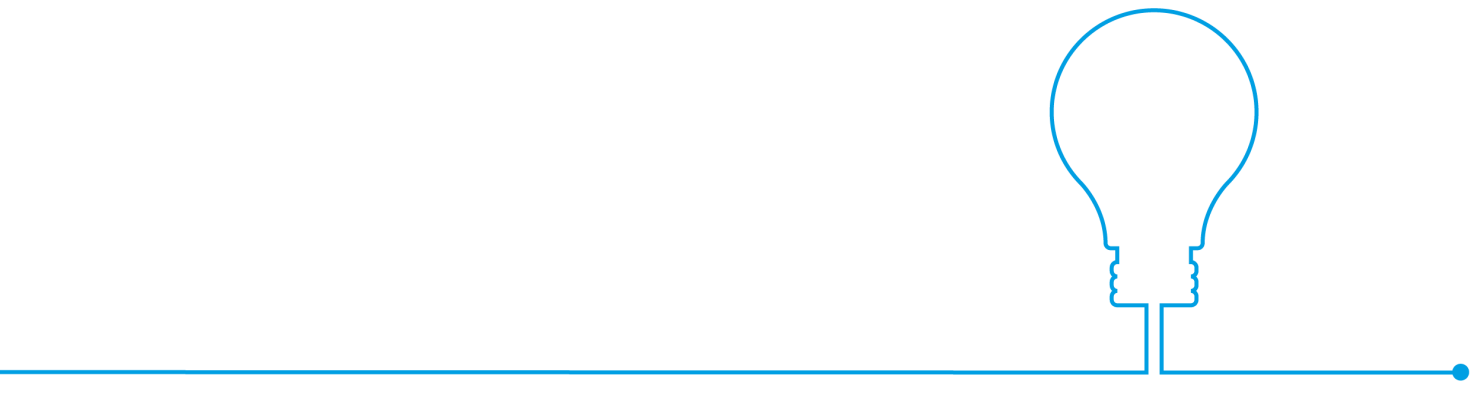 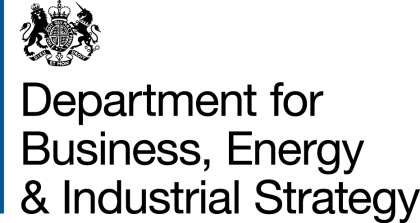 